Nombre:_________________________ Español 3: Capítulo 15: Gente que se divierteA.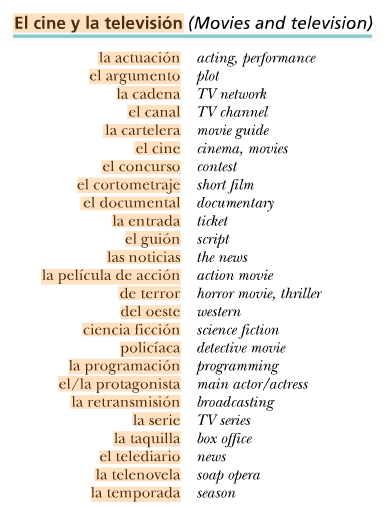   C.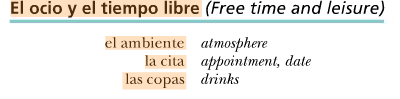 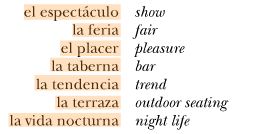 		D.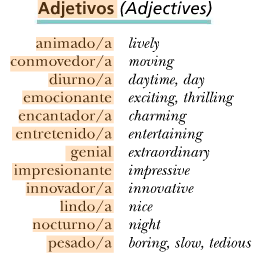 B. 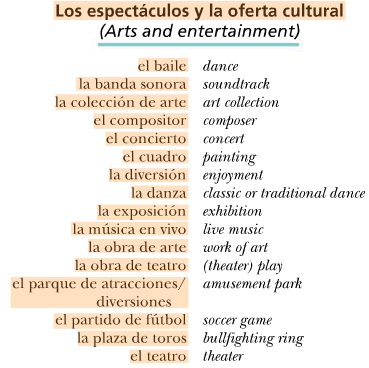                   E.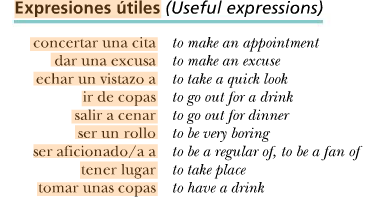 F.					G.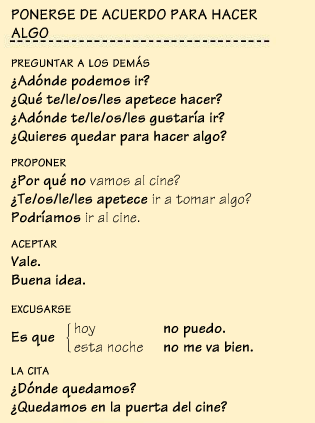 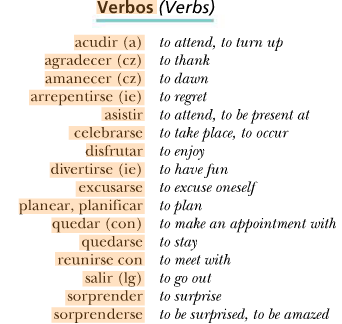 H.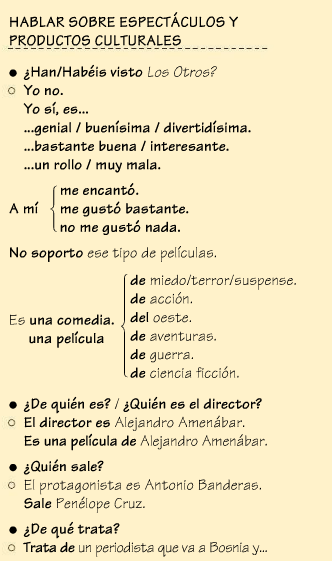 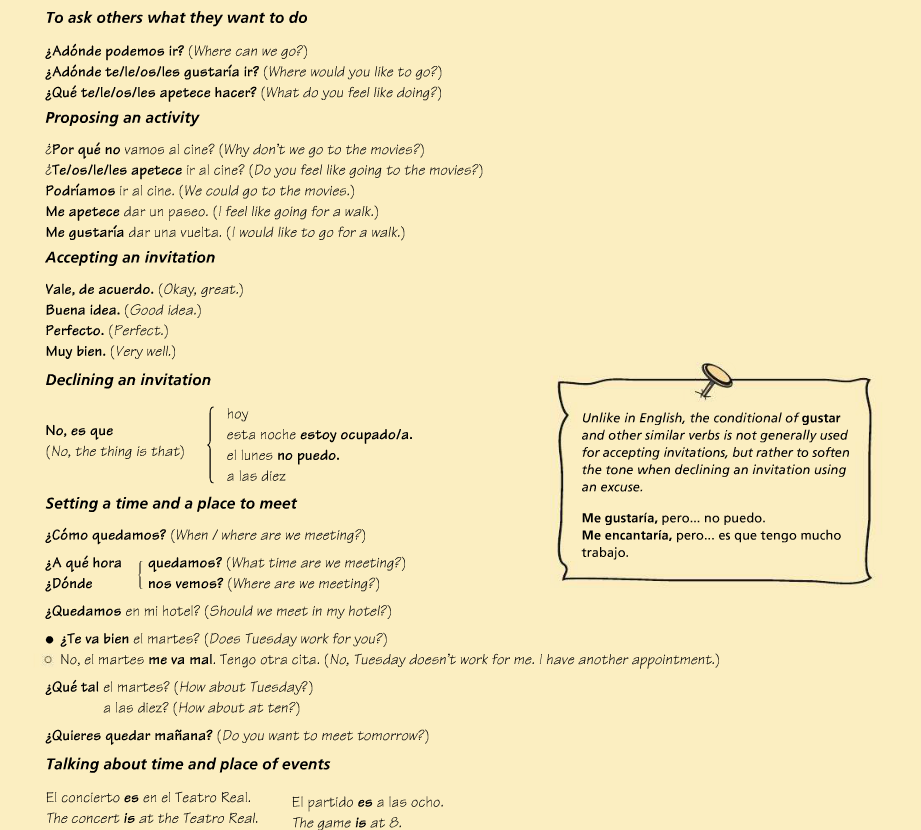 ¡EL SUBJUNTIVO! The subjunctive is a mood, not a tense. It is used with expressing wishing, wanting, hoping, doubt, uncertainty, probability, and some opinions. There are more uses, but in this chapter we will just be focusing on the use of the subjunctive for expressing opinion, probability, and doubt.  “The subjunctive is not a tense; rather, it is a mood. Tense refers to when an action takes place (past, present, future), while mood reflects how the speaker feels about the action. The subjunctive mood is rarely used in English, but it is widely used in Spanish.” (http://www.studyspanish.com/lessons/subj1.htm)Here are some examples of the subjunctive being used in English:1.The doctor recommends that he take the pills with food.
Subjunctive conjugation: _________2.The law requires that you be 18 years old to vote.
Subjunctive conjugation: _________3.My mom wants me to go to the store. (rephrase using “that” to help get your mind around the subjunctive) 
Subjunctive conjugation: _____I doubt he is at work right now. Subjunctive conjugation: _________So now, USING the subjunctive with doubt, probability, or opinion:You will have an expression of doubt, probability/uncertainty, or opinion in the main clause of the sentence which will act as the trigger or key, opening the door of the subjunctive.“trigger/key”+que + new subject + present subjunctive of the verbIt’s possible that you ( will)  study. (are you definitely studying? No. This person speaking is expressing a possibility that may not happen.  You can’t say “estudias” because that means you definitely study. The subjunctive is going to open up the idea that there is no guarantee here).ALSO: notice that in English we add the word “will” to this kind of expression. You do NOT use the future tense for this. It’s just subjunctive.I doubt he will go =Dudo que él vaya = NOT future tense!!In Spanish: Es importante que tú estudies. It’s important that you study (for you to study)Sometimes in English we don’t say things exactly grammatically correct(ly), so sometimes instead of “that” we use “for (subject) to.” It’s necessary for you guys to get good grades on this quiz = what you are really saying is “it is necessary that you all get good grades on this quiz.”Es necesario que ustedes saquen buenas notas en esta prueba.Subjunctive recipe:Subjunctive trigger + QUE + new subject  + subjunctive form of the next verbDoubt, denial, desire, demands, impersonal expressions  = all subjunctive!Some expressions will not need the subjunctive….why don’t these need the subjunctive?It’s true that Spanish class is awesome.It is obvious that there is snow outside.There is no doubt that the students have played in the snow.THE FORMATION OF THE PRESENT SUBJUNCTIVE:Step 1: take the yo form of the verb. (irregulars included)Step 2: Drop the o.Step 3: Add the opposite ending (-AR verbs get ER endings, -ER/-IR verbs get –AR endings)Remember, since you are switching endings, the –car, -gar, -zar rules apply!Take the yo form, drop the O, add the opposite ending.Tomar = Tomo, drop the o, switch endings, this will get “e” all the way through:Tome, tomes, tome, tomemos, tomenHablar:									Comer:							Escribir:    Hacer: 			 For -ar and -er stem-changing verbs, the formula applies except that there is no stem change in the nosotros form ( same as commands!!  )Poder:						Empezar:	         				 For -ir stem-changing verbs, the stem change in the nosotros form follows these patterns: o ue verbs change o  u; eie verbs change e  i; e:i verbs change e  i.Remember dormir and durmiendo?Dormir:				                 Sentir:			 Buscar:									Llegar:Decir:					           Almorzar:Irregulars: DISHES!Dar- dé________________________________________Ir - vaya________________________________________Ser- sea ________________________________________Haber – haya ________________________________________Estar-esté ________________________________________Saber- sepa ________________________________________(Ver is not considered irregular but it becomes VEA) Apuntes: ________________________________________________________________________________________________________________________________________________________________________________________________________________________________________________________________________________________________________________________________________________________________________________________________________________________________________________________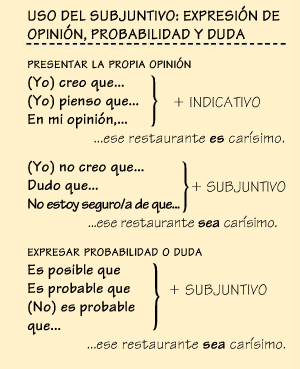 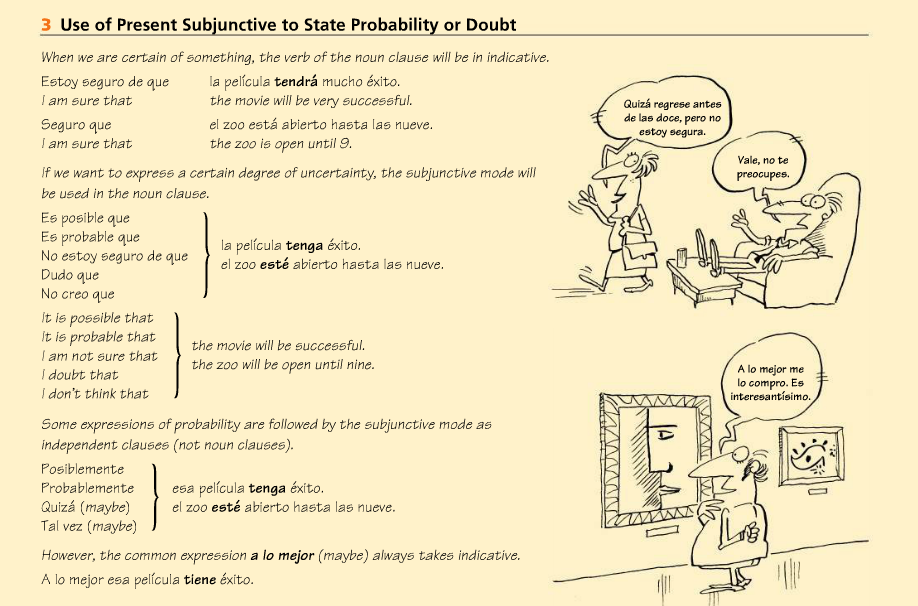 Decide si la frase necesita “S” para elsubjuntivo o “I” para el indicativo.I doubt that____We don’t think ____We think ____I know that ____I’m sure that___It’s definitely true that ____It’s likely that ____It’s certain that _____I believe that  ______You don’t doubt that ____ It’s not probable that ___In order for the subjunctive to be used in noun clauses, three conditions must be met: The sentence must contain a main clause and a subordinate clause (this is a clause that depends on the main clause: A subordinate clause—also called a dependent clause—will contain both a subject and a verb. This combination of words will not form a complete sentence. It will instead make a reader want additional information to finish the thought. The main clause and the subordinate clause must have different subjects. The two clauses will be brought together by the word QUE, which will mean “THAT.”The main clause must communicate certain messages, such as wanting, impersonal persuasion, doubt, or emotional reactions. (this is the “trigger”) +que + present subjunctive of the verbApuntes: _________________________________________________________________________________________________________________________________________________________________________________________________________________________________________________________________________________________________________________________________________________________________________________________________________________________________________________________________________________________________________________________________________________________________________________________________________________________________________________________________________________________________________________________________________________________________________________________________________________________________________________________________________________________________________________________________________________________________________________________________________________________________________________________________________________________________________________________________________________Decide si la frase necesita “S” para el subjuntivo o “I” para el indicativo. Usa una palabra en el banco para terminar la oración.Estoy segura de que ____________________________________________________No estoy seguro de que ____________________________________________________Seguro que ____________________________________________________Es posible que ____________________________________________________Dudo que ____________________________________________________No dudo que ____________________________________________________Pienso que ____________________________________________________No pienso que ____________________________________________________Quizá ____________________________________________________Es probable que ____________________________________________________Dudamos mucho que ____________________________________________________No dudo que ____________________________________________________Crea DOS oraciones: A = NO subjuntivo,  B = subjuntivo. ¡USEN UNA VARIEDAD  DE SUJETOS!Ejemplo:Creer  / encontrar el perroCreo que encontramos el perroNo creo que encontremos el perro. Dudar / ir al baile  A. ____________________________________________________________________________B.  ____________________________________________________________________________Estar seguro  / lloverA. ____________________________________________________________________________B.  ____________________________________________________________________________It’s possible /venir a la claseA. ____________________________________________________________________________B.  ____________________________________________________________________________